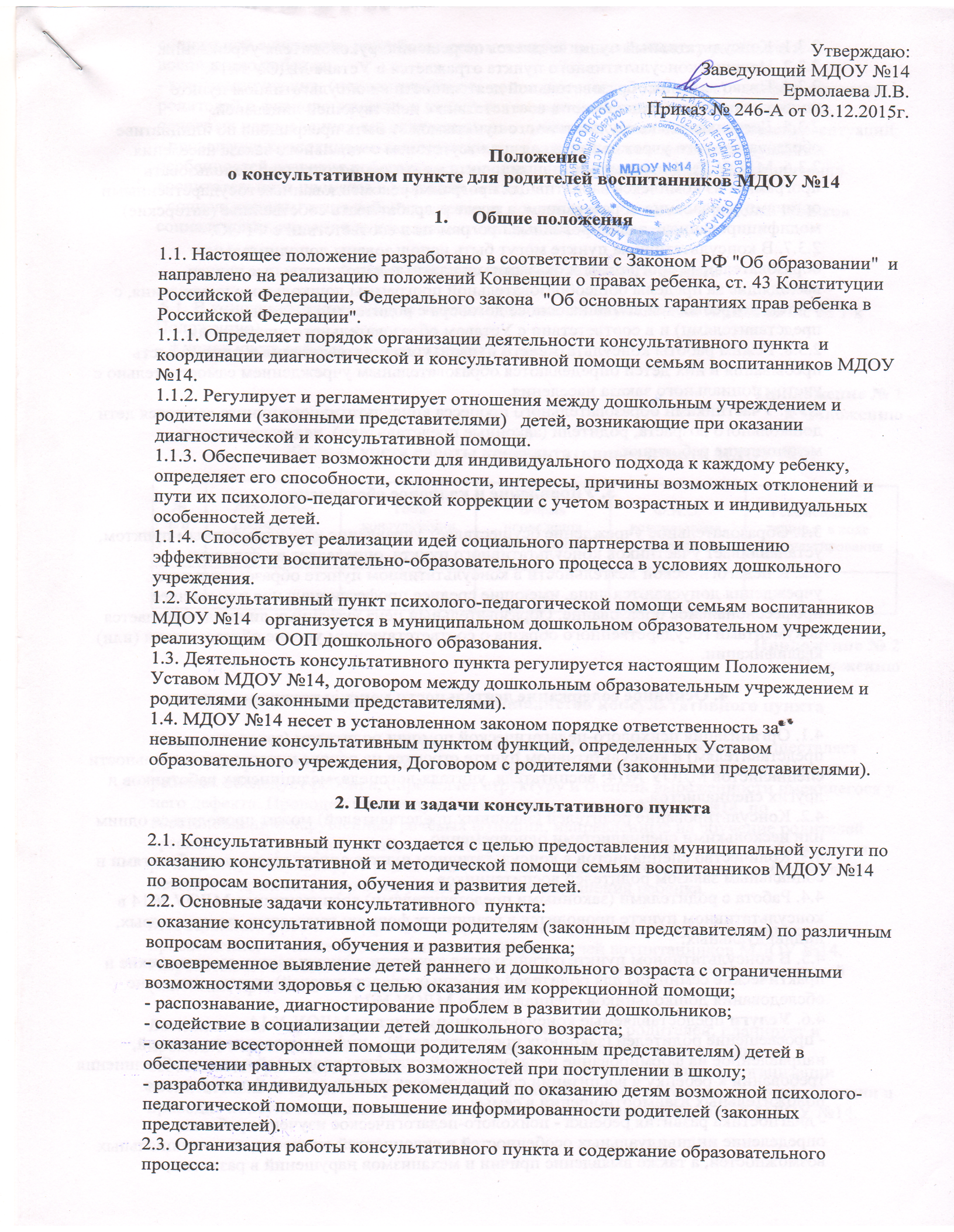 2.3.1. Консультативный пункт создается по решению руководителя учреждения.2.3.2. Наличие консультативного пункта отражается в Уставе МДОУ №14.2.3.4. Право ведения образовательной деятельности в консультативном пункте дошкольное учреждение имеет в соответствии с действующей лицензией.2.3.5. Деятельность консультативного пункта может быть прекращена по инициативе образовательного учреждения  в связи с отсутствием социального заказа населения.2.3.6. МДОУ №14 в консультативном пункте может самостоятельно использовать программы из комплекса вариативных программ, рекомендованных государственными органами управления образованием, а также разрабатывать собственные (авторские) модифицированные, адаптированные программы в соответствии с ФГОС.2.3.7. В консультативном пункте могут быть использованы дополнительные образовательные программы и оказываться платные дополнительные услуги, выходящие за пределы общеобразовательной программы дошкольного учреждения, с учетом потребностей семьи на основе договора с родителями (законными представителями) и в соответствии с Уставом образовательного учреждения.2.3.8. Режим работы консультативного пункта, условия содержания и длительность пребывания в них детей определяются образовательным учреждением самостоятельно с учетом социального заказа населения.2.3.9. Участниками образовательного процесса консультативного пункта являются дети дошкольного возраста, родители (законные представители), педагогические и медицинские работники.3. Управление и кадровое обеспечение3.1. Образовательное учреждение осуществляет управление консультативным пунктом, устанавливает участников консультативного пункта, определяет их функции.3.2. К педагогической деятельности в консультативном пункте образовательного учреждения допускаются лица, имеющие среднее профессиональное или высшее профессиональное образование. Образовательный ценз указанных лиц подтверждается документами государственного образца о соответствующем уровне образования и (или) квалификации. 4. Основное содержание деятельности консультативного пункта4.1. Организация психолого-педагогической помощи родителям (законным представителям) в консультативном пункте строится на основе интеграции деятельности специалистов МДОУ №14: воспитателя, учителя-логопеда, медицинских работников и других специалистов.4.2. Консультирование родителей (законных представителей) может проводиться одним или несколькими специалистами одновременно.4.3. Количество специалистов в консультативном пункте определяется потребностями и социальным заказом родителей воспитанников.4.4. Работа с родителями (законными представителями) воспитанников МДОУ №14 в консультативном пункте проводится в различных формах: групповых, подгрупповых, индивидуальных.4.5. В консультативном пункте организуются лектории, консультации, теоретические и практические семинары для родителей (законных представителей), диагностические обследования дошкольников специалистами МДОУ №14.4.6. Услуги предоставляемые консультативным пунктом МДОУ №14:- просвещение родителей (законных представителей) – информирование родителей, направленное на формирование педагогической культуры родителей с целью объединения требований к ребенку в воспитании со стороны всех членов семьи,  формирование положительных взаимоотношений в семье;- диагностика развития ребенка - психолого-педагогическое изучение ребенка, определение индивидуальных особенностей и склонностей личности, ее потенциальных возможностей, а также выявление причин и механизмов нарушений в развитии, социальной адаптации, разработка рекомендаций по дальнейшему развитию и воспитанию ребенка; - консультирование  (психологическое,  социальное, педагогическое) – информирование родителей о физиологических и психологических особенностях развития ребенка, основных направлениях воспитательных воздействий,  преодолении кризисных ситуаций; - проведение коррекционных и развивающих занятий на основе индивидуальных особенностей развития ребенка, направленных на обучение родителей организации воспитательного процесса в условиях семьи;- социальная адаптация ребенка в детском коллективе – развитие у ребенка навыков социального поведения и  коммуникативных качеств личности. 5. Документация консультативного пункта 5.1. В консультативном пункте ведется следующая документация (приложение № 1 к Положению)  - Журнал учета работы консультативного пункта.Приложение № 1к ПоложениюЖурнал учета работы консультативного пункта МДОУ №14Приложение № 2к Положению Функциональные обязанности специалистов консультативного пунктаУчитель - логопед – проводит диагностику речевого развития ребенка, осуществляет работу, направленную на максимальную коррекцию отклонений в речевом развитии ребенка, обследует ребенка, определяет структуру и степень выраженности имеющегося у него дефекта. Проводит индивидуальные занятия с детьми МДОУ №14, по восстановлению нарушенных речевых функций, направленные на обучение родителей организации игр, упражнений, занятий с детьми по исправлению отклонений в развитии речи детей, консультирует родителей (законных представителей) с целью обучения их методам и приемам, корректирующим речевые нарушения ребенка.Медицинский работник (врач, медицинская сестра) – организует медицинское просвещение,  а также просвещение по ЗОЖ родителей воспитанников МДОУ №14. Разрабатывает методические рекомендации и проводит консультации для родителей (законных представителей), детей МДОУ №14.Воспитатель – организует педагогическое просвещение родителей, планирует и проводит коррекционные и развивающие занятия на основе индивидуальных особенностей развития ребенка, направленные на обучение родителей организации воспитательного процесса в условиях семьи, разрабатывает методические рекомендации и проводит консультации для родителей (законных представителей), детей МДОУ №14.№ п/пДата, время проведения консультацииТема консультацииФорма проведения консультацииФ.И.О. консультанта, должностьРекомендации, данные в ходе консультирования